Федеральное государственное автономное образовательное учреждение высшего профессионального образования «Национальный исследовательский университет «Высшая школа экономики»»Институт развития образования НИУ ВШЭМинистерство образования и науки Пермского краяII Международная научно-практическая конференцияУниверситетского округа НИУ ВШЭ«Современная образовательная организация: модели, механизмы, технологии достижения новых образовательных результатов»24-25 марта 2016 года, город ПермьМастер-классФ.И.О. ведущих: Черепанова Марина Васильевна, учитель истории, обществознаниявысшей квалификационной категории МАОУ «Экономическая школа № 145» г.  Перми, Почетный работник общего образования РФ.- ШаяхметоваЛинараАйратовна, учитель истории и обществознанияIквалификационной категории МАОУ «Средняя общеобразовательная школа № 28», Ленинского района, города Перми.«Формирование оценочных умений учащихся 5-6 класса в ходе изучения исторической личности и события»(Проектирование программных  модулей учебной программы по всеобщей истории по формированию конкретных предметных образовательных результатов)Содержательно-тематические аспекты: Реализация требований государственных образовательных стандартов (ФГОС  ООО), предметные результаты образовательной деятельности: технологии и способы их достижения; современный урок в контексте реализации ФГОС.Методическое обоснование:Предметные результаты изучения истории в основной школе включают освоение обучающимися  знаний, объяснения исторических фактов, действий личностей, а также аргументированной оценки личности  и события.Цель: в интерактивном режиме совместно с участниками мероприятия познакомить с опытом работы оценочной деятельности  обучающимися на основе изучения  личностей и исторических событий, высказывая при этом собственные суждения с использованием в своей речи основных исторических терминов и понятий; в контексте  ФГОС.Задачи мероприятия (мастер-класса):- определение интерактивных методик в разработке занятий по теме мастер-класса как наиболее оптимальных;-  организация группового взаимодействия участников мероприятия для работы с дидактическими материалами;- формулирование рефлексивной оценки учебной деятельности в ходе мастер-класса.Метод ситуационного упражнения (разновидность кейс-технологии).Необходимое время- 35-40 минут. Оптимальное количество участников- 20 человек.Прогнозируемый результат:  навыки, развиваемые в ходе занятия (участников мастер-класса и обучающихся):-коммуникативные;презентационные умения;умения эффективного взаимодействия и коллективного принятия решений;приобретение экспертных навыков;повышение мотивации к обучению.Оборудование: компьютер, проектор, колонки, мультимедийная презентация, раздаточный дидактический материал (тексты о деятельности исторических личностей истории древнего мира и тексты-примеры исторических событий, видеофайл), рефлексивные карты.Содержательно-технологическая характеристика мероприятияСписок источников: Мастер-класс как современная форма аттестации в условиях реализации ФГОС. Алгоритм технологии, модели и примеры проведения, критерии качества. Составитель Н.В.Ширшина. Волгоград, 2014 г. Примечание: источники указаны на дидактических материалах.Приложение: № 1Домино - различение понятий: соотнесите понятия и примеры к ним( карточки разрезаны, перемешаны)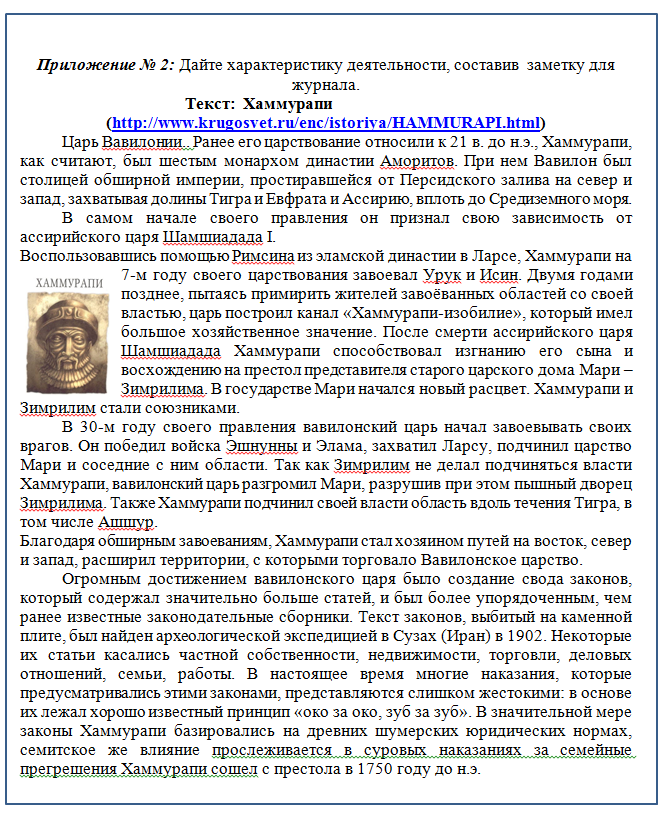 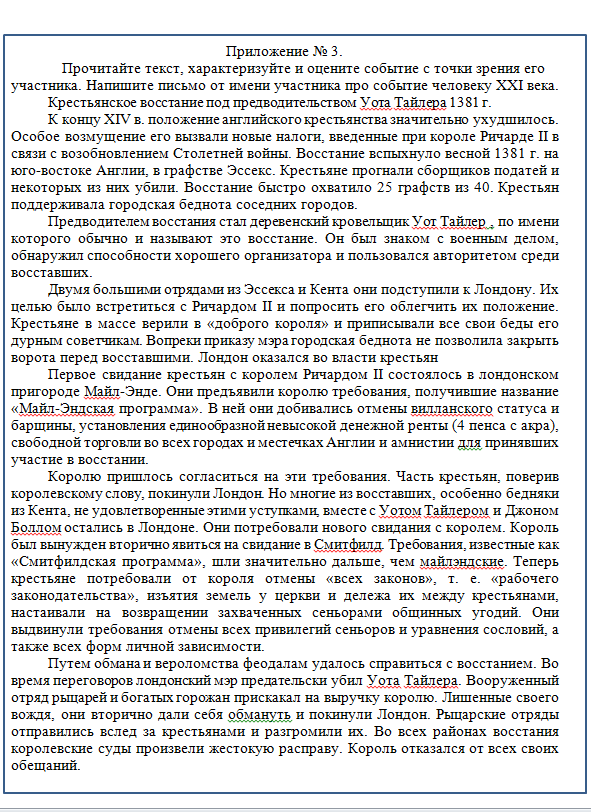 №Деятельность ведущих,(с обозначением используемых технологий, методов, приемов; применяемого технического оснащения)Деятельность участников,(с обозначением видов и форм активности)Планируемый результат,комментарии1 этап - Организационный1 этап - Организационный1 этап - Организационный1 этап - Организационный1.1.Пространственное планирование помещенияРазмещение участниковПодготовка оборудования, материалов.2 этап – Мотивационно-проблематизирующий2 этап – Мотивационно-проблематизирующий2 этап – Мотивационно-проблематизирующий2 этап – Мотивационно-проблематизирующий2.1.Напоминание о задачах курса всеобщей истории (истории древнего мира, истории средних веков)1.Обсуждение предметных результатов изучения данного курса истории, содержащихся во ФГОС.Смогут давать характеристику предметных результатов:-владение навыками устанавливать и выявлять причинно-следственные связи;- первоначальные умения изучать и систематизировать информацию из различных исторических и современных источников и др.3 этап – Деятельностный3 этап – Деятельностный3 этап – Деятельностный3 этап – Деятельностный3.1.Контрольное мероприятие-срез умений слушателей.-Упражнение «Смысловое чтение» (просмотр в/ф)-Создание таблицы оценивания исторической личности.Обсуждение в активном режиме после просмотра видеосюжета-фильма А.Македонский (иного) критериев оценивания исторической личности.Составление алгоритма оценивания личности.3.2Знакомство с этапом формированияумения оценки деятельности исторической личности (5 кл.); создание учебных ситуаций (деятели: Хаммурапи, Ашока, Ашшурбанипал и др.);- демонстрация приёмов работы с обучающимися. Работа с карточками, текстами и выполнение заданий на выявление характеристики и  собственных суждений об ист. личности (устно и письменно). Приложение 1,2Овладение приёмами:-составления определений из слов, соотнесения карточек с понятиями (цель, средство, результат, поступки);-составление заметок об исторических личностях в печатные издания и др. на примерах учебных текстов.3.3Предложение ведущих: создать собственную экспертную оценку деятельности  личности, проявляя полученные оценочные умения.  Задание: Контрольный замер-закрепление умений, полученных в рамках мастер-класса. Каждый участник получает  текст об исторической личности (Солон, Александр Македонский, Перикл),Приложение 2.4Опыт организации урочной деятельности с использованием полученных интерактивных упражнений.3.4Этапы формирования умения оценки исторического события (6 класс)Работа с карточками, текстами и выполнение заданий на выявление характеристики и  собственных суждений об ист. событии (устно или письменно). Приложение 3Опыт организации урочной деятельности с использованием полученных интерактивных упражнений4 этап -  Оценочно-рефлексивный4 этап -  Оценочно-рефлексивный4 этап -  Оценочно-рефлексивный4 этап -  Оценочно-рефлексивный4.1 Рефлексия –коллективное обсуждение проведенного занятия.Какие идеи были важными?Как можно использовать полученный материал в преподавании курса истории?Какие методы, способы, формы и приемы были использованы?Как можно было бы изменить (улучшить) занятие?Какие еще вопросы требуют рассмотрения?Оформление общих выводов по итогам мастер- класса. Осознание целесообразности и значимости выбора методов и приемов обучения в курсе всеобщей (отечественной) истории.4.2Работа с рефлексивными листами.Определение своего проблемного поля в данном вопросе. Приращения, выводы, сделанные для себя.Заполнение индивидуальных рефлексивных листов.ЦельРамзесII  хотел возвращения Египту прежних владений в Сирии и восстановления египетского влияния в Азии в прежнем объёмеСредствавоенная сила, довольно значительные для того времени военные силы, почти 30 тыс. воинов.Поступкисделал попытку укрепиться на сирийском побережье, где на 4-м году своего царствования он приказал высечь памятную надпись, найденную около БейрутаПоступкиВ 1296 г. до н. э.  Рамзес II заключил мир с хеттским царем ХаттушилемРезультатДобился восстановления нормальных торговых связей Египта с азиатскими странами